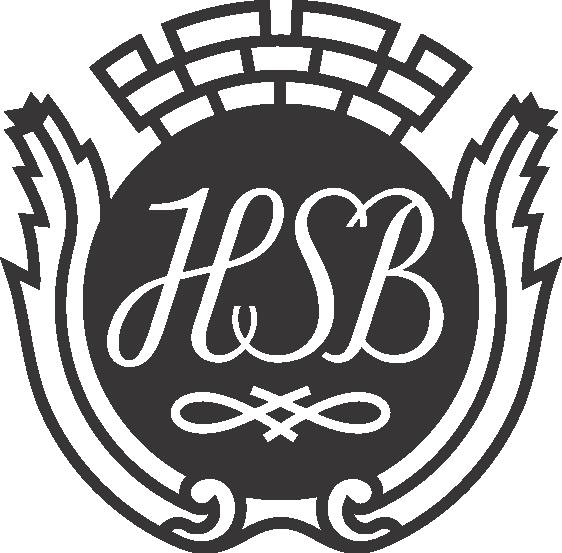 ANSÖKAN OM TILLSTÅND FÖR UTHYRNINGANSÖKAN OM TILLSTÅND FÖR UTHYRNINGANSÖKAN OM TILLSTÅND FÖR UTHYRNINGANSÖKAN OM TILLSTÅND FÖR UTHYRNINGANSÖKAN OM TILLSTÅND FÖR UTHYRNINGTill styrelsen i HSBs BostadsrättsföreningTill styrelsen i HSBs BostadsrättsföreningTill styrelsen i HSBs BostadsrättsföreningTill styrelsen i HSBs BostadsrättsföreningDatumDatumUPPGIFTER OM LÄGENHETUPPGIFTER OM LÄGENHETUPPGIFTER OM LÄGENHETUPPGIFTER OM LÄGENHETUPPGIFTER OM LÄGENHETUPPGIFTER OM LÄGENHETLägenhetsnummerLägenhetens storlek, rum och kök/kokvråLägenhetens storlek, rum och kök/kokvråLägenhetens storlek, rum och kök/kokvråLägenhetens storlek, rum och kök/kokvråLägenhetens storlek, rum och kök/kokvråAdressPostnummerPostnummerPostadressPostadressPostadressUPPGIFTER OM BOSTADSRÄTTSHAVARE/UTHYRAREUPPGIFTER OM BOSTADSRÄTTSHAVARE/UTHYRAREUPPGIFTER OM BOSTADSRÄTTSHAVARE/UTHYRAREUPPGIFTER OM BOSTADSRÄTTSHAVARE/UTHYRAREUPPGIFTER OM BOSTADSRÄTTSHAVARE/UTHYRAREUPPGIFTER OM BOSTADSRÄTTSHAVARE/UTHYRAREBostadsrättshavare/uthyrare, namnBostadsrättshavare/uthyrare, namnBostadsrättshavare/uthyrare, namnBostadsrättshavare/uthyrare, namnBostadsrättshavare/uthyrare, namnBostadsrättshavare/uthyrare, namnAdress under uthyrningstidenPostnummerPostnummerPostadressPostadressPostadressNuvarande telefon, bostad (även riktnummer)Nuvarande telefon, arbete (även riktnummer)Nuvarande telefon, arbete (även riktnummer)Nuvarande telefon, arbete (även riktnummer)Nuvarande telefon, arbete (även riktnummer)Nuvarande telefon, arbete (även riktnummer)Telefon under uthyrningstiden, bostad (även riktnummer)Telefon under uthyrningstiden, arbete (även riktnummer)Telefon under uthyrningstiden, arbete (även riktnummer)Telefon under uthyrningstiden, arbete (även riktnummer)Telefon under uthyrningstiden, arbete (även riktnummer)Telefon under uthyrningstiden, arbete (även riktnummer)UPPGIFTER OM HYRESGÄSTUPPGIFTER OM HYRESGÄSTUPPGIFTER OM HYRESGÄSTUPPGIFTER OM HYRESGÄSTUPPGIFTER OM HYRESGÄSTUPPGIFTER OM HYRESGÄSTHyresgäst, namnHyresgäst, namnHyresgäst, namnHyresgäst, namnPersonnummerPersonnummerAdressPostnummerPostnummerPostadressPostadressPostadressNuvarande telefon, bostad (även riktnummer)Nuvarande telefon, arbete (även riktnummer)Nuvarande telefon, arbete (även riktnummer)Nuvarande telefon, arbete (även riktnummer)Nuvarande telefon, arbete (även riktnummer)Nuvarande telefon, arbete (även riktnummer)ÖVRIGA UPPGIFTERÖVRIGA UPPGIFTERÖVRIGA UPPGIFTERÖVRIGA UPPGIFTERÖVRIGA UPPGIFTERÖVRIGA UPPGIFTERAnsökan avser uthyrning under tidenAnsökan avser uthyrning under tidenAnsökan avser uthyrning under tidenAnsökan avser uthyrning under tidenAnsökan avser uthyrning under tidenAnsökan avser uthyrning under tidenSkäl för uthyrningSkäl för uthyrningSkäl för uthyrningSkäl för uthyrningSkäl för uthyrningSkäl för uthyrningUPPLYSNING TILL BOSTADSRÄTTSHAVARE/UTHYRAREUPPLYSNING TILL BOSTADSRÄTTSHAVARE/UTHYRAREUPPLYSNING TILL BOSTADSRÄTTSHAVARE/UTHYRAREUPPLYSNING TILL BOSTADSRÄTTSHAVARE/UTHYRAREUPPLYSNING TILL BOSTADSRÄTTSHAVARE/UTHYRAREUPPLYSNING TILL BOSTADSRÄTTSHAVARE/UTHYRAREBrf Kobben beviljar andrahandsuthyrning i högst 6 månader per sökningstillfälle. Föreningen tar ut en avgift på 2 325 kr/halvår. För att kunna återta nyttjanderätt till sin lägenhet bör brf-havare avtala att hyreslagens bestämmelser om besittningsskydd inte ska gälla mellan brf-havare och hyresgäst. Sådan överenskommelse ska i vissa fall godkännas av hyresnämnden.Brf Kobben beviljar andrahandsuthyrning i högst 6 månader per sökningstillfälle. Föreningen tar ut en avgift på 2 325 kr/halvår. För att kunna återta nyttjanderätt till sin lägenhet bör brf-havare avtala att hyreslagens bestämmelser om besittningsskydd inte ska gälla mellan brf-havare och hyresgäst. Sådan överenskommelse ska i vissa fall godkännas av hyresnämnden.Brf Kobben beviljar andrahandsuthyrning i högst 6 månader per sökningstillfälle. Föreningen tar ut en avgift på 2 325 kr/halvår. För att kunna återta nyttjanderätt till sin lägenhet bör brf-havare avtala att hyreslagens bestämmelser om besittningsskydd inte ska gälla mellan brf-havare och hyresgäst. Sådan överenskommelse ska i vissa fall godkännas av hyresnämnden.Brf Kobben beviljar andrahandsuthyrning i högst 6 månader per sökningstillfälle. Föreningen tar ut en avgift på 2 325 kr/halvår. För att kunna återta nyttjanderätt till sin lägenhet bör brf-havare avtala att hyreslagens bestämmelser om besittningsskydd inte ska gälla mellan brf-havare och hyresgäst. Sådan överenskommelse ska i vissa fall godkännas av hyresnämnden.Brf Kobben beviljar andrahandsuthyrning i högst 6 månader per sökningstillfälle. Föreningen tar ut en avgift på 2 325 kr/halvår. För att kunna återta nyttjanderätt till sin lägenhet bör brf-havare avtala att hyreslagens bestämmelser om besittningsskydd inte ska gälla mellan brf-havare och hyresgäst. Sådan överenskommelse ska i vissa fall godkännas av hyresnämnden.Brf Kobben beviljar andrahandsuthyrning i högst 6 månader per sökningstillfälle. Föreningen tar ut en avgift på 2 325 kr/halvår. För att kunna återta nyttjanderätt till sin lägenhet bör brf-havare avtala att hyreslagens bestämmelser om besittningsskydd inte ska gälla mellan brf-havare och hyresgäst. Sådan överenskommelse ska i vissa fall godkännas av hyresnämnden.UNDERSKRIFT (Undertecknad/-e anhåller om styrelsens tillstånd att få hyra ut lägenheten)UNDERSKRIFT (Undertecknad/-e anhåller om styrelsens tillstånd att få hyra ut lägenheten)UNDERSKRIFT (Undertecknad/-e anhåller om styrelsens tillstånd att få hyra ut lägenheten)UNDERSKRIFT (Undertecknad/-e anhåller om styrelsens tillstånd att få hyra ut lägenheten)UNDERSKRIFT (Undertecknad/-e anhåller om styrelsens tillstånd att få hyra ut lägenheten)UNDERSKRIFT (Undertecknad/-e anhåller om styrelsens tillstånd att få hyra ut lägenheten)Ort och datumOrt och datumOrt och datumOrt och datumOrt och datumOrt och datumBostadsrättshavare/uthyrare, namnteckningBostadsrättshavare/uthyrare maka/make/sambo, namnteckningBostadsrättshavare/uthyrare maka/make/sambo, namnteckningBostadsrättshavare/uthyrare maka/make/sambo, namnteckningBostadsrättshavare/uthyrare maka/make/sambo, namnteckningBostadsrättshavare/uthyrare maka/make/sambo, namnteckningSTYRELSENS BESLUTSTYRELSENS BESLUTSTYRELSENS BESLUTSTYRELSENS BESLUTSTYRELSENS BESLUTSTYRELSENS BESLUTStyrelsens beslut, datumAnsökanAnsökanAnsökanAnsökanAnsökanBifallenBifallenAvslagenStyrelsens villkor vid bifall, respektive skäl för avslagStyrelsens villkor vid bifall, respektive skäl för avslagStyrelsens villkor vid bifall, respektive skäl för avslagStyrelsens villkor vid bifall, respektive skäl för avslagStyrelsens villkor vid bifall, respektive skäl för avslagStyrelsens villkor vid bifall, respektive skäl för avslagUnderskriftUnderskriftUnderskriftUnderskriftUnderskriftUnderskrift